ALLEGATO 1 MODELLO DI DOMANDAAL COMUNE DI ORISTANO UFFICIO SPORT Piazza Eleonora d’Arborea, 4409170 OristanoBANDO PUBBLICO PER L’INDIVIDUAZIONE DI ASSOCIAZIONE O SOCIETÀ SPORTIVA SENZA FINI DI LUCRO PER LA GESTIONE IN CONVENZIONE DELL'IMPIANTO SPORTIVO DI CALCIO CAMPO THARROS.Il/la sottoscritto/a___________________________________nato/a a________________________________________ (prov._____) il_____________ e residente in______________________________ (prov._____) via ___________________ n.______ in qualità di legale rappresentante della_________________________________________________________C.F./P.I. _____________________________con sede in ___________________________________Via_________________________________ n. ______, tel: ________________________________;Cell: ________________________________; e-mail: _____________________________________In qualità di (Associazione singola o mandatario in raggruppamento con altre Associazioni sportive dilettantistiche)CHIEDEDi  partecipare  alla  procedura selettiva  per  l’affidamento  della  gestione  in convenzione dell’impianto sportivo, “ CAMPO THARROS ” sito in Oristano via ______________________ - località _________________.Inoltre sotto la propria responsabilitàDICHIARA(ai sensi del D.P.R. 445/2000)che l’associazione /società sportiva opera senza fini di lucro ed è affiliata alla seguente Federazione Sportiva  e/o al seguente Ente di Promozione Sportiva come risulta dal seguente certificato di affiliazione (indicare gli estremi): ____________________________________che nei propri confronti non è stata pronunziata condanna o sentenza passata in giudicato per qualsiasi reato che incida sulla sua moralità professionale, né per delitti finanziari;che la società non è in stato di fallimento, liquidazione, cessazione di attività, concordato preventivo né è in corso alcun procedimento per la dichiarazione di una di tali situazioni;che nello svolgimento della propria attività non ha commesso alcun errore grave;che l’associazione/ente/società è in regola con gli obblighi relativi al pagamento delle imposte e tasse;che non è in corso alcune procedura di scioglimento dell’associazione/ente/società;che l’associazione/società/ente è stata costituita in data __________________come da atto costitutivo (indicare gli estremi): ___________________________di conoscere e di rispettare i principi generali in materia di sicurezza ed igiene del lavoro sanciti dal D. Lgs 81/2008;di essersi recati sul posto e di aver preso conoscenza di tutte le circostanze generali  e  particolari  della struttura;di non avere situazioni debitorie in atto nei confronti del Comune di Oristano, nel caso  contrario  di  avere  presentato  un  piano  per  l’estinzione  delle  stesse  con  le  garanzie necessarie.Allega alla presente domanda:atto costitutivo dell’Ente o dell’Associazione; 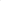 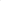 statuto dell’associazione;fotocopia documento di identità del presidente o del legale rappresentante;documentazione di affiliazione alla F.I.G.C., al C.O.N.I. o ad altri enti di promozione sportiva;dichiarazione di avvenuto sopralluogo, presa visione dell’impianto;Oristano, lì __________Il Legale Rappresentante									  	(firma per esteso e leggibile)